Английский язык 10 класс.Задание 1 Вы услышите репортаж дважды. Выберите правильный ответ 1, 2 или 3.Fred describes the outgoing year as the one which      1) brought him new financial problems.2) seriously changed his whole life.3) marked the end of his construction business. Fred worked with the children who      1) lacked some physical ability.2) attended a weekend school.3) had to stay in a hospital. When dealing with the children Fred was instructed to      1) be aware of their depression.2) try to avoid getting them excited.3) behave in the usual way.The new experience helped Fred to become more      1) persistent.2) determined in doing what he wanted.3) patient. Fred says that before becoming a father he was particularly good at      1) losing the time.2) spending the leisure hours.3) entertaining his friends.Задание 2Установите соответствие между заголовками 1–8 и текстами A–G. Запишите свои ответы в таблицу. Используйте каждую цифру только один раз. В задании есть один лишний заголовок.1. Party dessert2. Outdoor game3. Taking care of a pet4. Collecting things5. Giving a party6. Party animals7. Fun on the way8. Party gameA. Ask your parents for permission to have a party. Decide what kind of party you want and whether it will be held indoors or outdoors. Send written invitations to your friends. Tell them what kind of party you are having, at what time, where, and whether or not the guests should wear costumes. Make a list of games you would like to play. Ask your mother to help you prepare refreshments. Ice cream, cake, cookies, and lemonade are good for any party.B. This activity makes everybody laugh. Have the guests sit around the room. Choose one person to be a pussycat. The pussy must go over to a guest and do his/her best to make the guest laugh. He/she can make funny meows and walk around like a cat. The pussy goes from one guest to another until someone laughs. The first one to laugh becomes the new pussy.C. It’s easy to make a cake from a cake mix that you get from the grocery store. You usually add only water or milk. Cake mixes come in many flavours, such as chocolate, lemon, banana, vanilla and others. When you make a cake from a mix, always follow the directions on the package carefully. Then you can be sure that your cake will turn out right and your guests will enjoy it. Many mixes have a small envelope of powdered frosting hidden inside the flour.D. As you ride on a bus with your friends, get someone to start singing. Everyone joins in. At the first crossroad, another person starts a different song, and everyone joins in. Keep changing songs at every crossroad.E. Looking after cats is easy. They wash themselves every day and eat almost any food. Cats like to drink milk and cream. But they need to be fed on fish, beef, liver, and other kinds of meat. They need a clean, dry bed at night. You can use a basket or a cardboard box for your cat’s bed. Cats like to play with a rubber ball or chase a string.F. You can have a whole army of toy soldiers made of tin, wood or plastic. Some may be dressed in fancy uniforms, some may be sitting on horses. Others may be ready for battle, carrying guns and shoulder packs. You can have soldiers from other countries, or only Civil War soldiers or only modern soldiers. If you get two soldiers that are alike, trade your extra soldier with another toy soldier lover.G. Even animals get involved in elections. The donkey and elephant have been political symbols in the USA for more than 100 years. Why? In 1828, Democrat Andrew Jackson ran for president. Critics said he was stubborn as a donkey. The donkey has been the symbolof the Democratic Party ever since. In the 1870s, newspaper cartoonists began using the elephant to stand for the Republican Party.Задание 3Преобразуйте, если это необходимо, слово GREAT так, чтобы оно грамматически соответствовало содержанию текста.New Seven Wonders of the World: the Great Wall of ChinaJust like a gigantic dragon, the Great Wall runs up and down deserts, mountains and grasslands for 6,700 kilometers from east to west of China. It is one of the ______ wonders of the world with more than 2,000 years of history.Преобразуйте, если это необходимо, слово CELEBRATE так, чтобы оно грамматически соответствовало содержанию текста.Independence day is a public holiday. It __________________since July 4, 1776 when the thirteen colonies of America declared Independence from England. For many families this is the most important festival of the year.Преобразуйте, если это необходимо, слово MAN так, чтобы оно грамматически соответствовало содержанию текста.They got their name because all the ______ in the team wore black shorts, shirts, socks and shoes when they play rugby.Преобразуйте, если это необходимо, слово LISTEN так, чтобы оно грамматически соответствовало содержанию текста.One day I decided to ask him why he always chose this type while driving. “Well, sister,” he reluctantly replied, “to be frank, it’s mainly so you can’t sing along.” He added that he ______ to anything else if only I promised not to sing along.Преобразуйте, если это необходимо, слово BRING так, чтобы оно грамматически соответствовало содержанию текста.Nowadays, a visit to the Great Wall is like a tour through history backwards; it ______ tourists great excitement to walk on the Great Wall of China, to stand on a watchtower and view the wall disappearing in the distance.Задание 4Прочитайте текст и заполните пропуски 13–18 словами, напечатанными в правой колонке под цифрами 1–8. Каждое из этих слов может быть использовано только один раз. В ответе укажите цифры, под которыми значатся выбранные Вами слова. Два слова в этом списке 1–8 лишние.Nowadays people can’t 13 ______ their kitchen without a refrigerator.1) expensive2) wooden3) see4) expensive5) imagine6) keep7) buy8) similarRefrigeratorNowadays people can’t 13 ______ their kitchen without a refrigerator. The first refrigerators appeared at the end of the 18th century. They looked different: they were just iceboxes. The refrigerators of the past were just 14 ______ boxes, sometimes lined inside with metal. People put ice into the box and then placed the food inside to 15 ______ it cool. The refrigerator, 16 ______ to the one that we have now, was produced by General Electric in 1911, in France. It was very 17 ______. In those days, with the same money you could 18 ______ two cars. Today, in developed countries almost every family has enough money to buy a refrigerator for their kitchen. It’s hard to imagine how difficult and uncomfortable our lives would be without a refrigerator.Задание 5Imagine that you are preparing a project with your friend. You have found some interesting material for the presentation and you want to read this text to your friend. You have 1.5 minutes to read the text silently, then be ready to read it out aloud. You will not have more than 1.5 minutes to read it.Задание 6.These are photos from your photo album. Choose one photo to describe to your friend.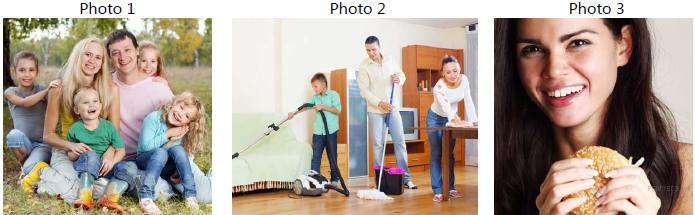 You will have to start speaking in 2 minutes and will speak for not more than 2 minutes (12–15 sentences). In your talk remember to speak about:1) where and when the photo was taken2) what/who is in the photo3) what is happening4) why you keep the photo in your album5) why you decided to show the picture to your friendYou have to talk continuously, starting with: “I’ve chosen photo number … ”ТекстABCDEFGЗаголовокThe ostrich is the bird that lays the smallest egg for its size. Although it is the largest single cell in nature, an ostrich egg is less than 2 per cent of the weight of the mother. A wren’s egg, by comparison, is 13 per cent of its weight. The largest egg in comparison with the size of the bird is that of the Little Spotted kiwi. Its egg accounts for 26 per cent of its own weight.An ostrich egg weighs as much as twenty-four hen’s eggs; to soft-boil one takes forty-five minutes. Queen Victoria tucked into one for breakfast and declared it among the best meals she had ever eaten. The largest egg laid by any animal – including the dinosaurs – belonged to the elephant bird of Madagascar, which became extinct in 1700. It was ten times the size of an ostrich egg, nine litres in volume and the equivalent of 180 chicken’s eggs.